SINGING EXPO (11/10/22)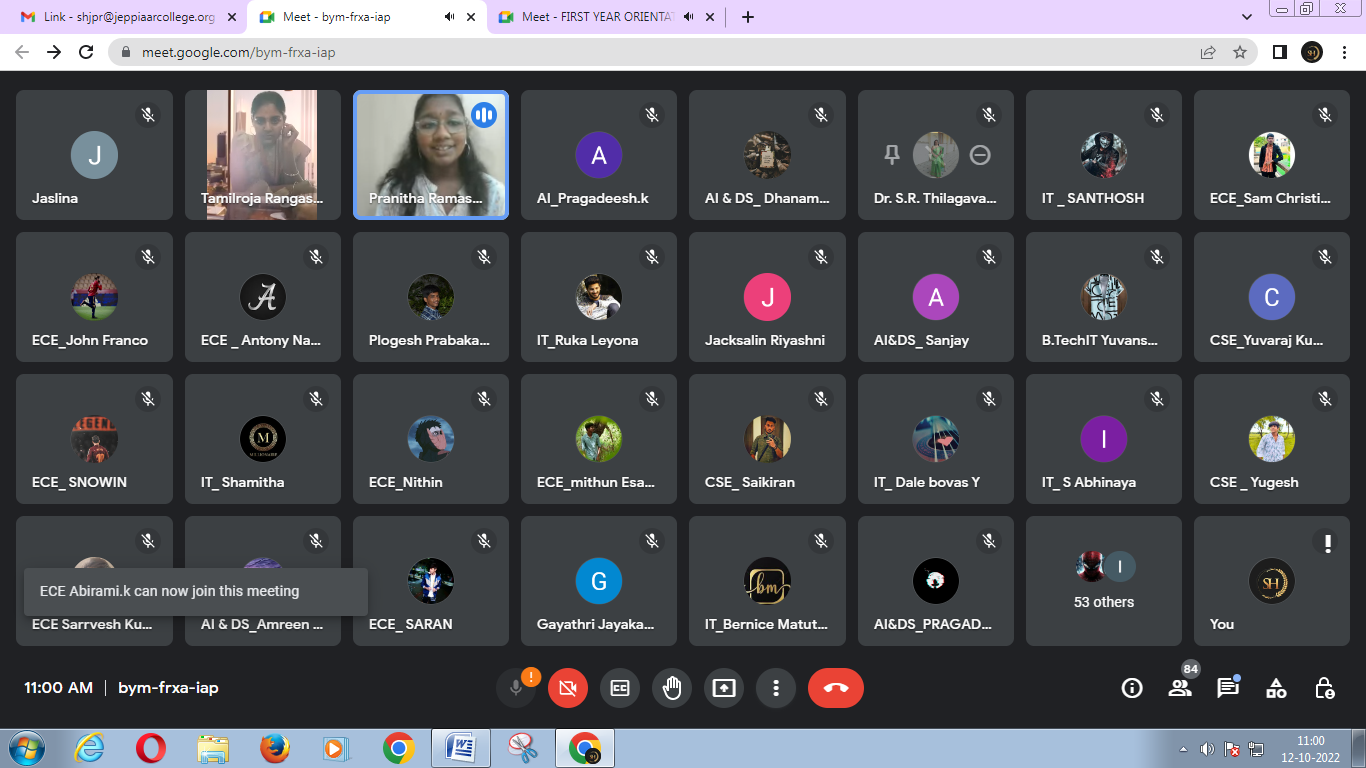 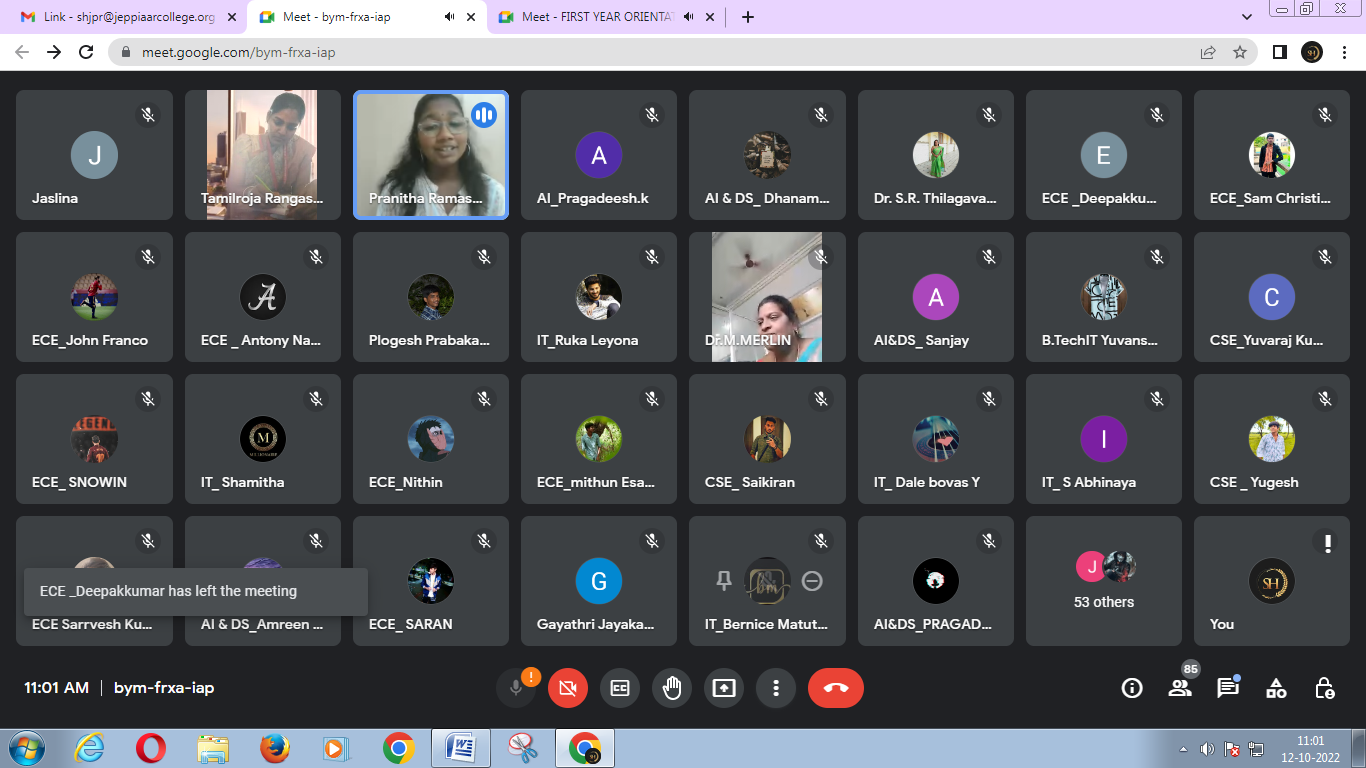 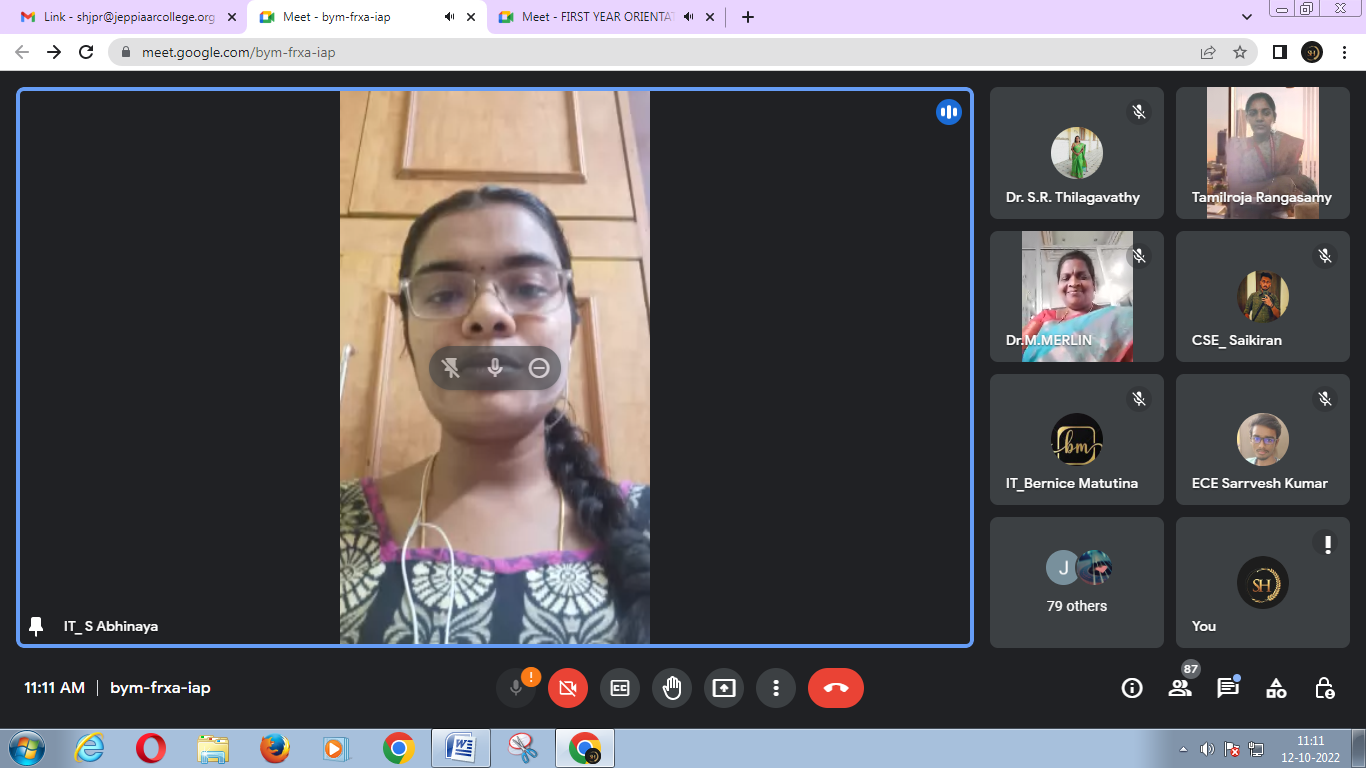 PROJECT EXPO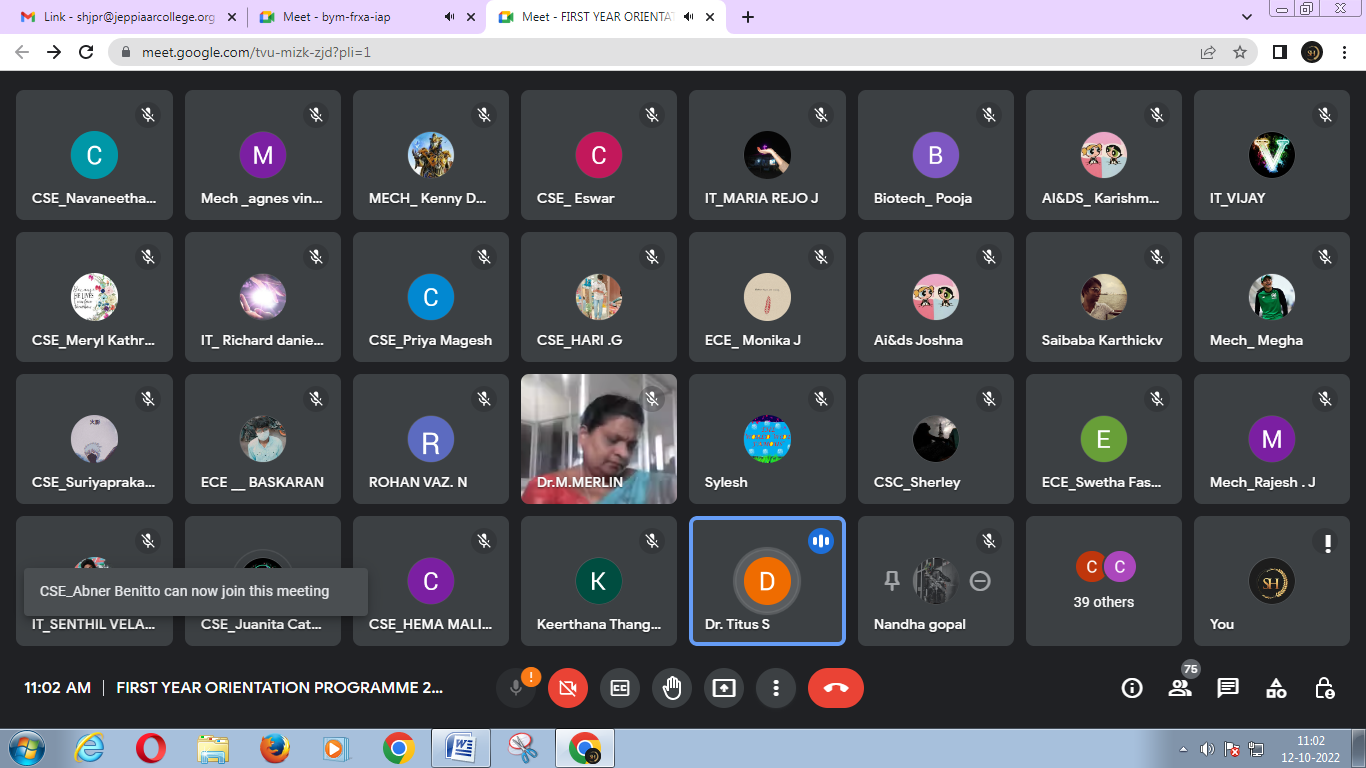 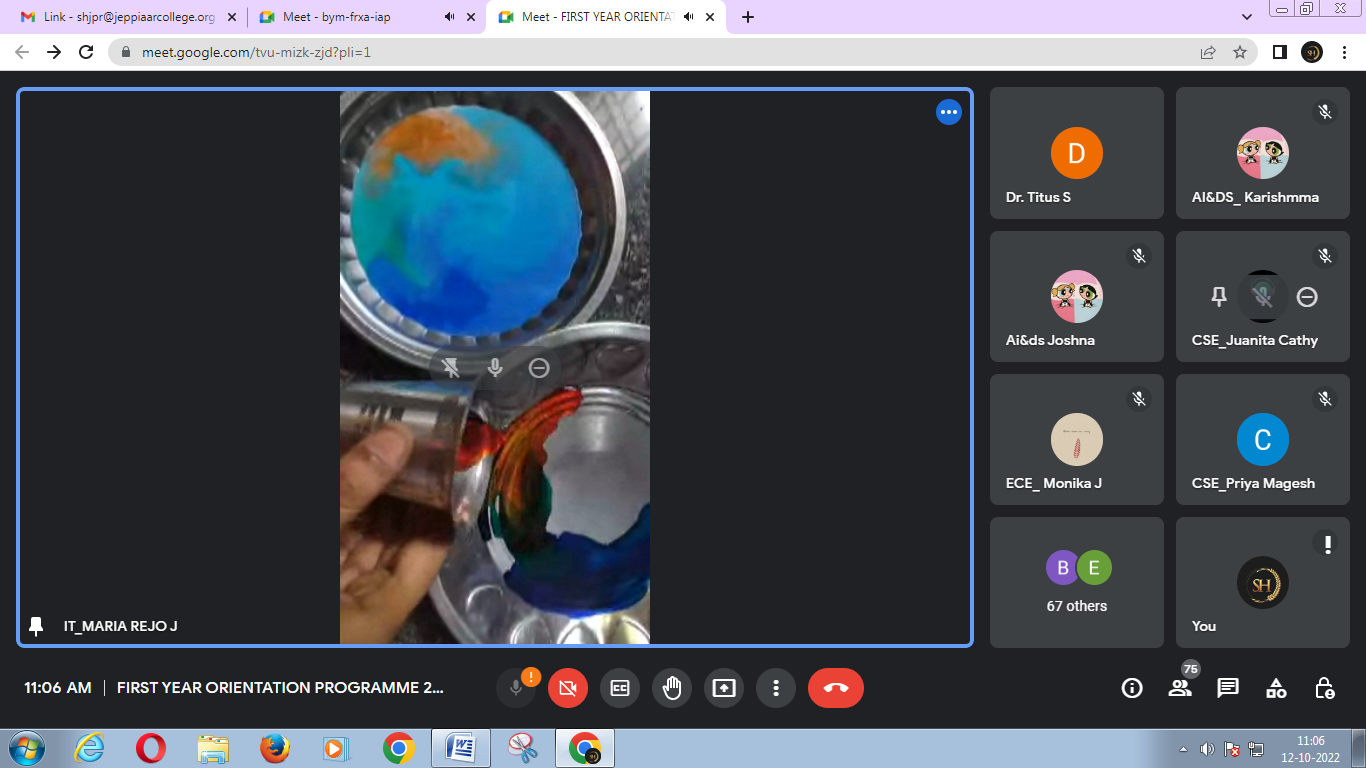 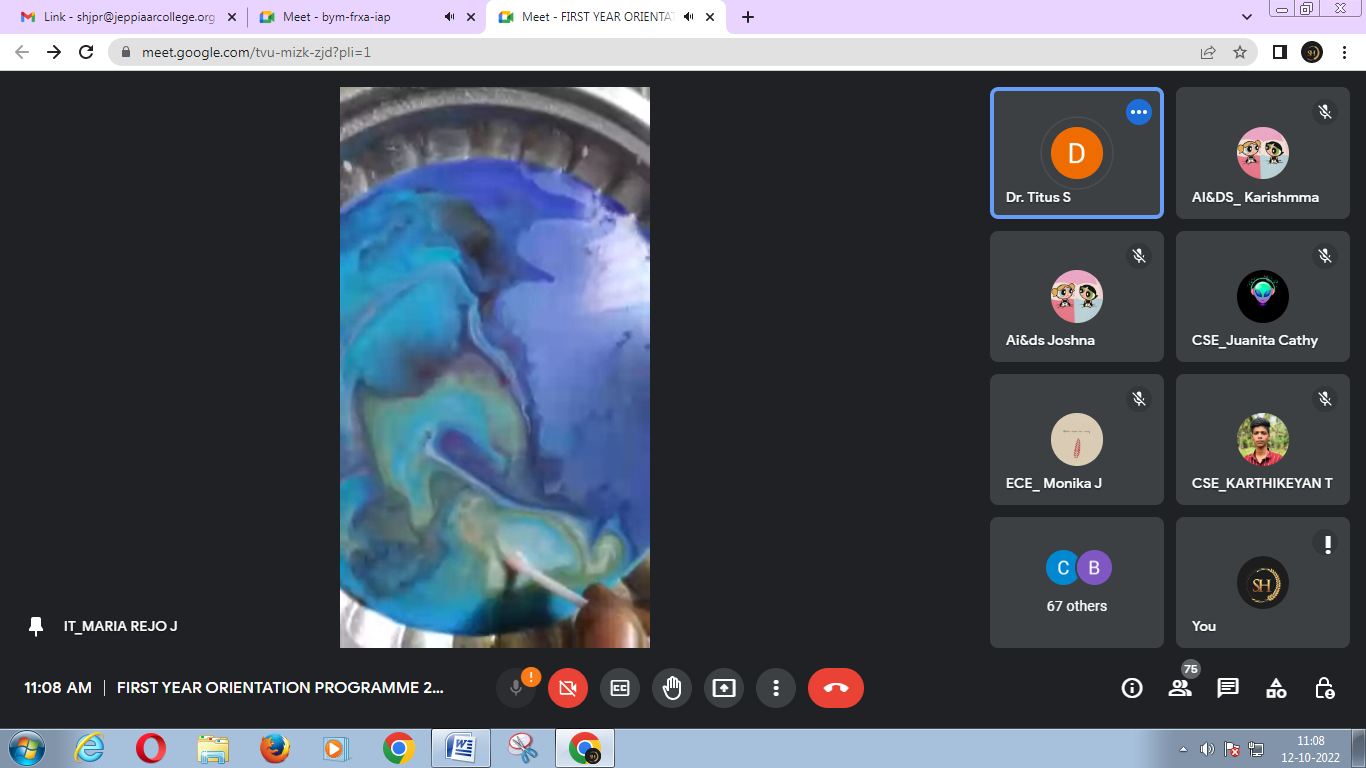 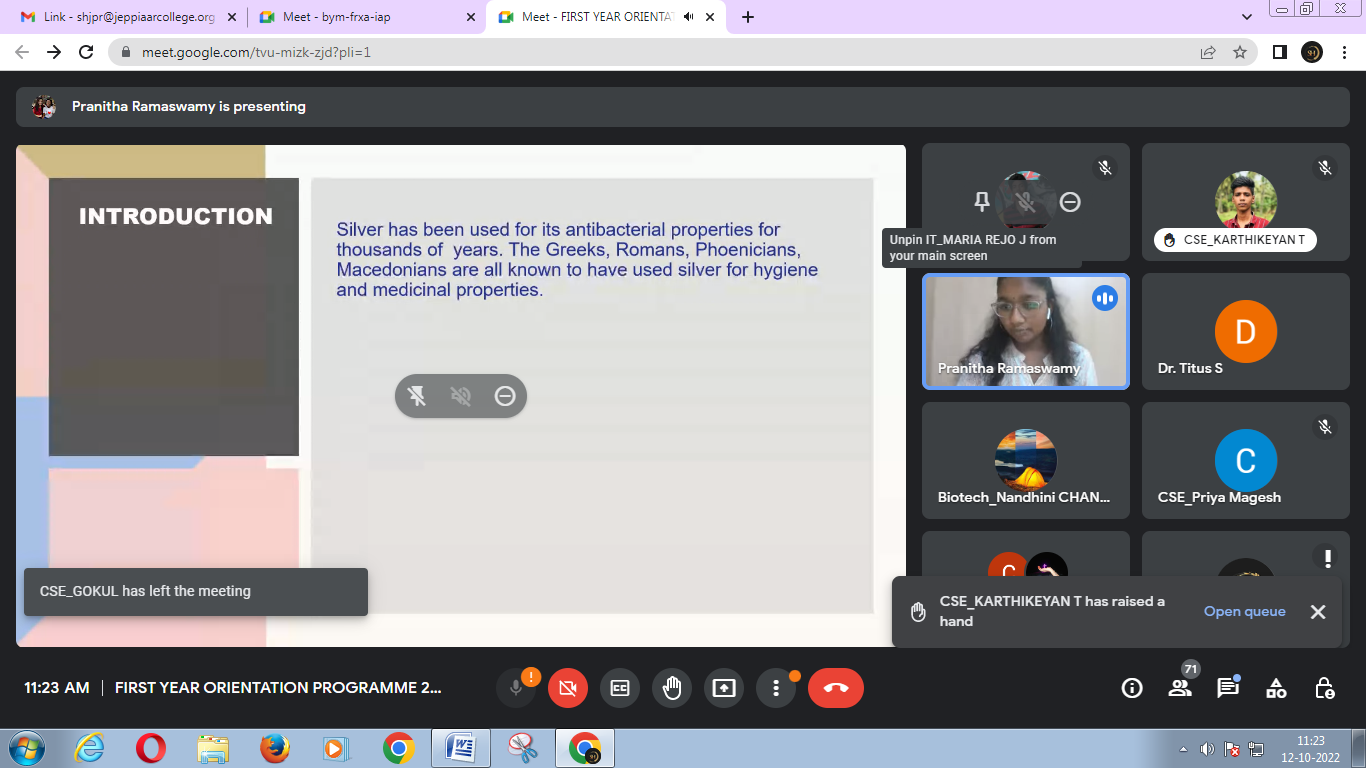 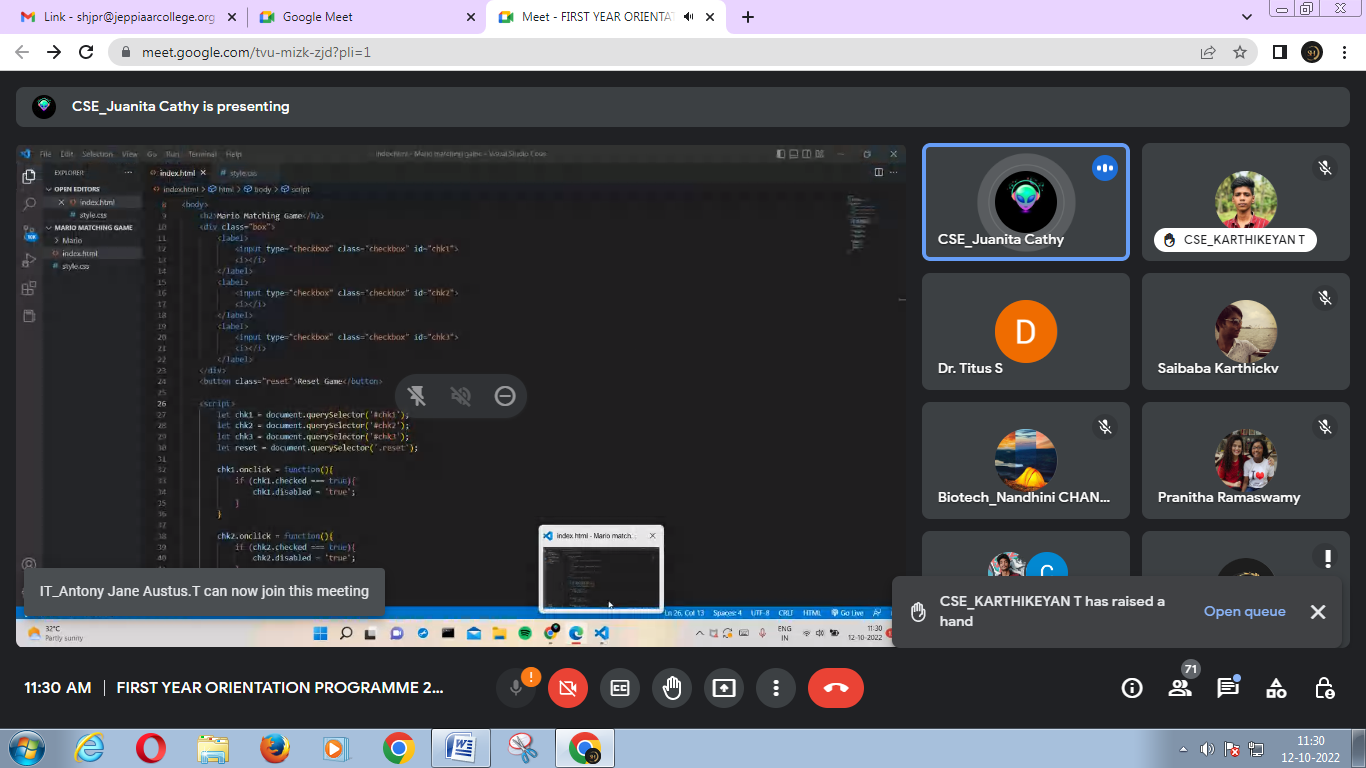 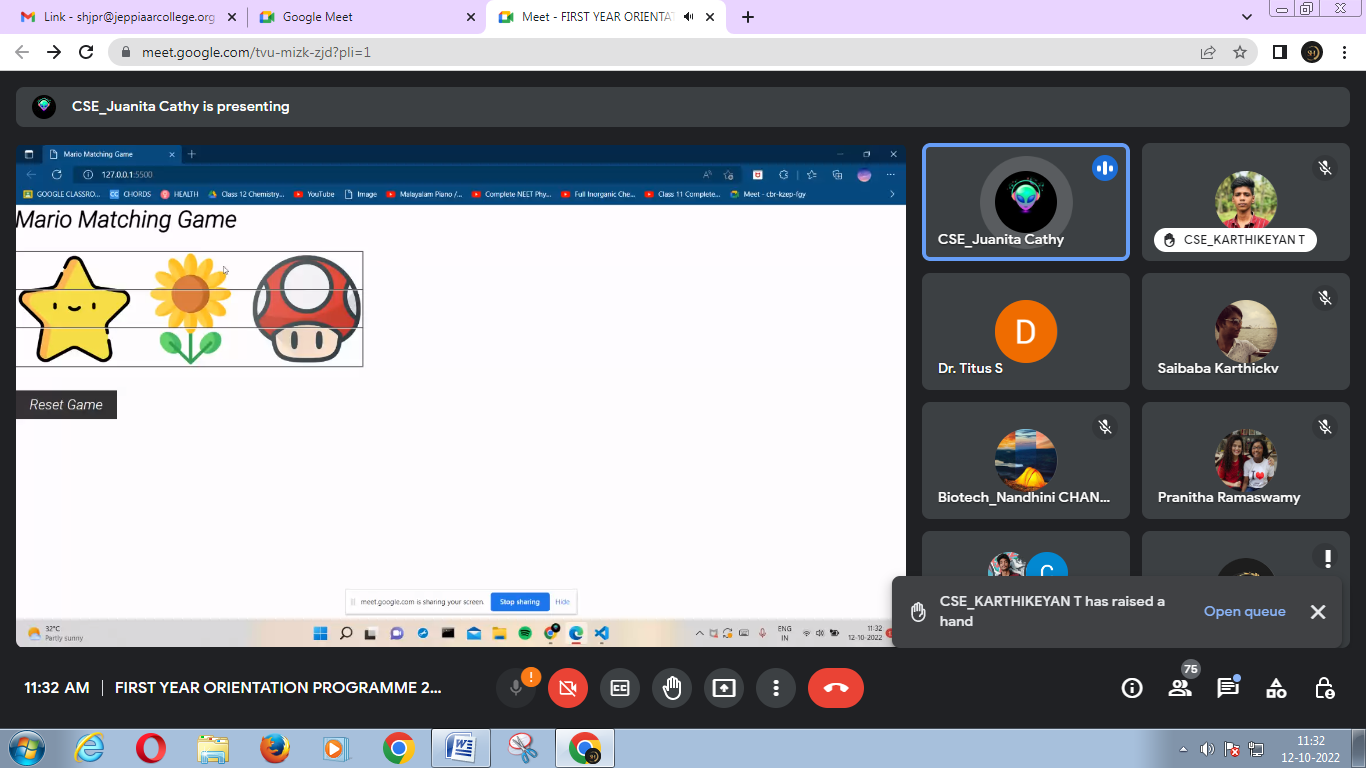 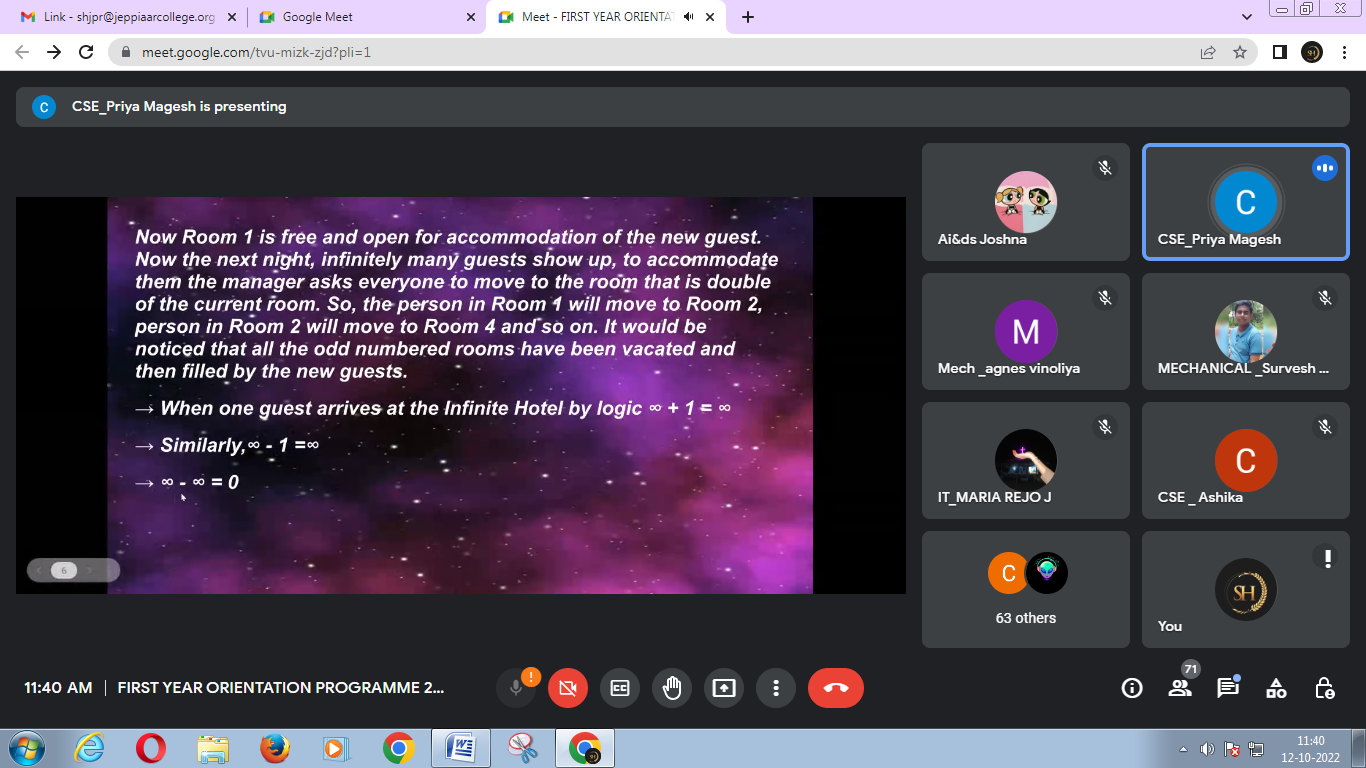 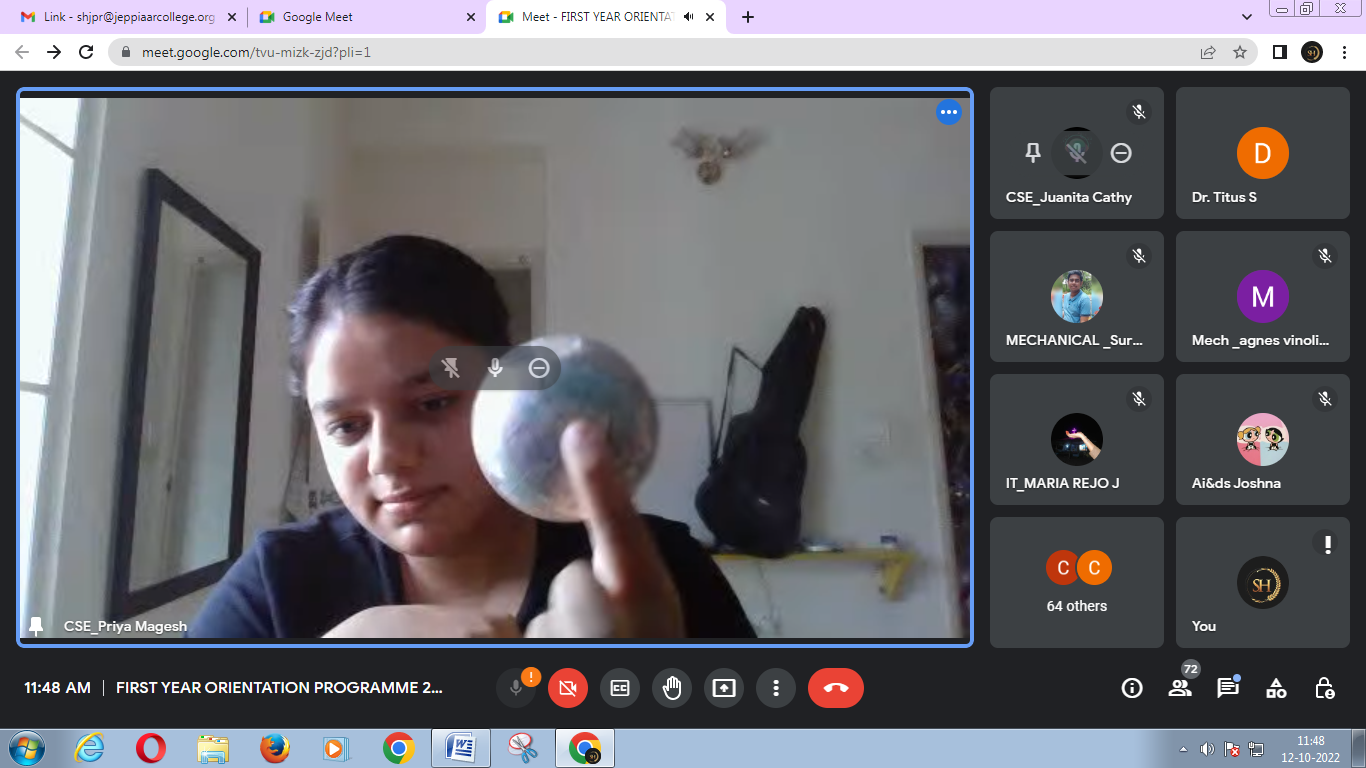 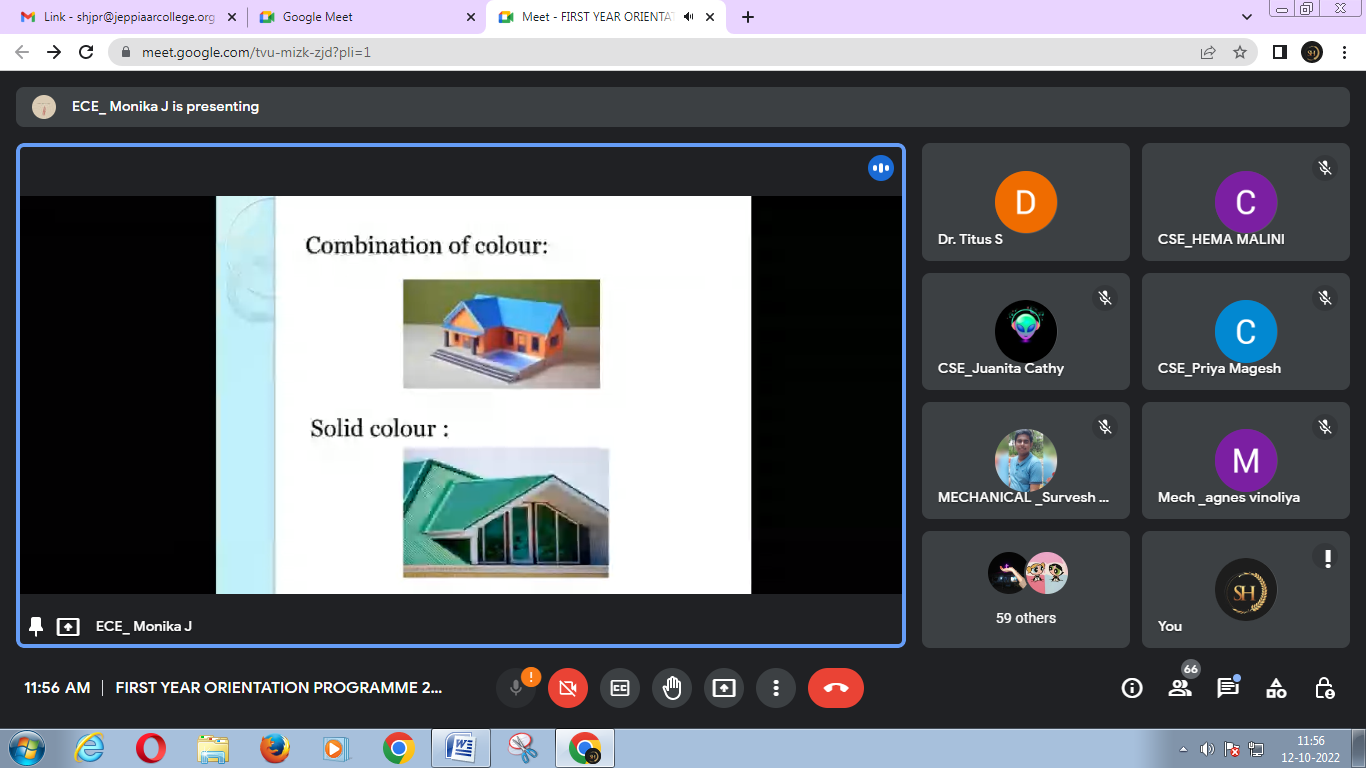 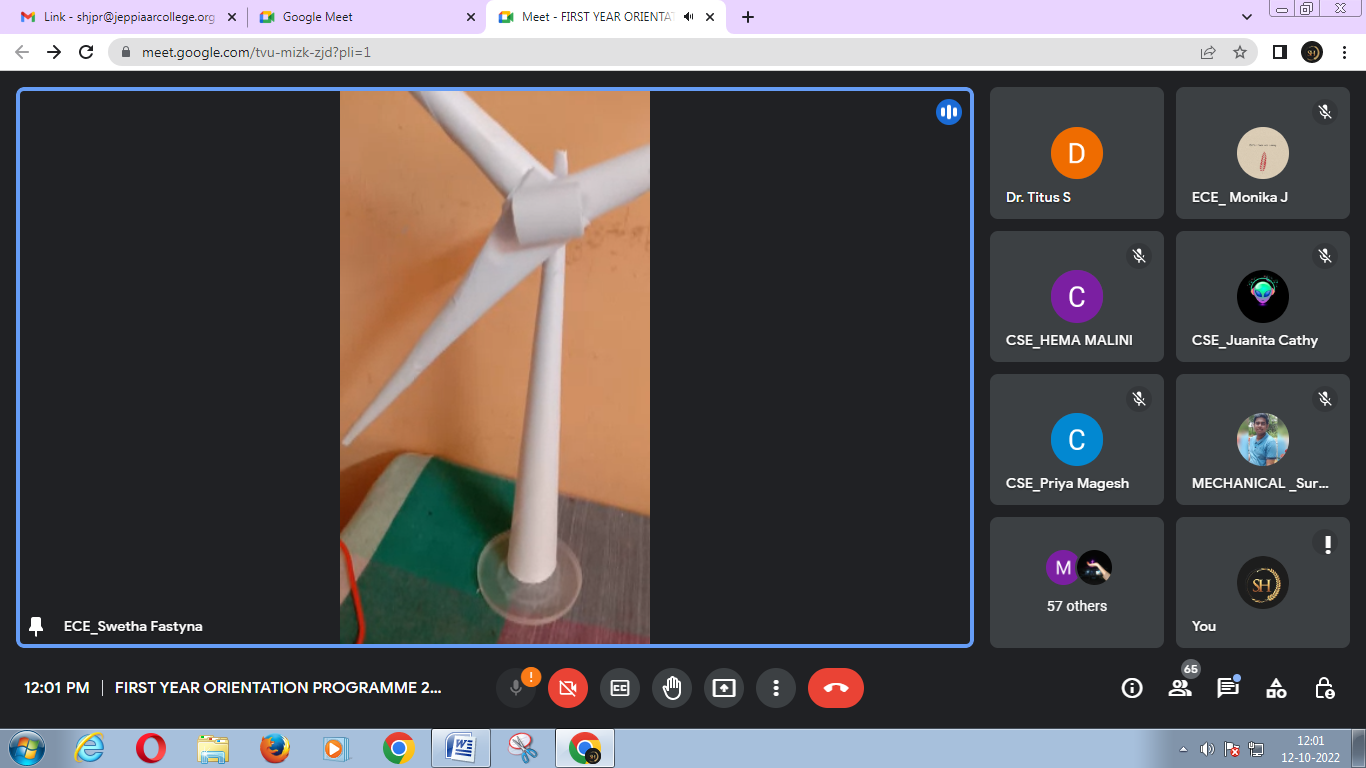 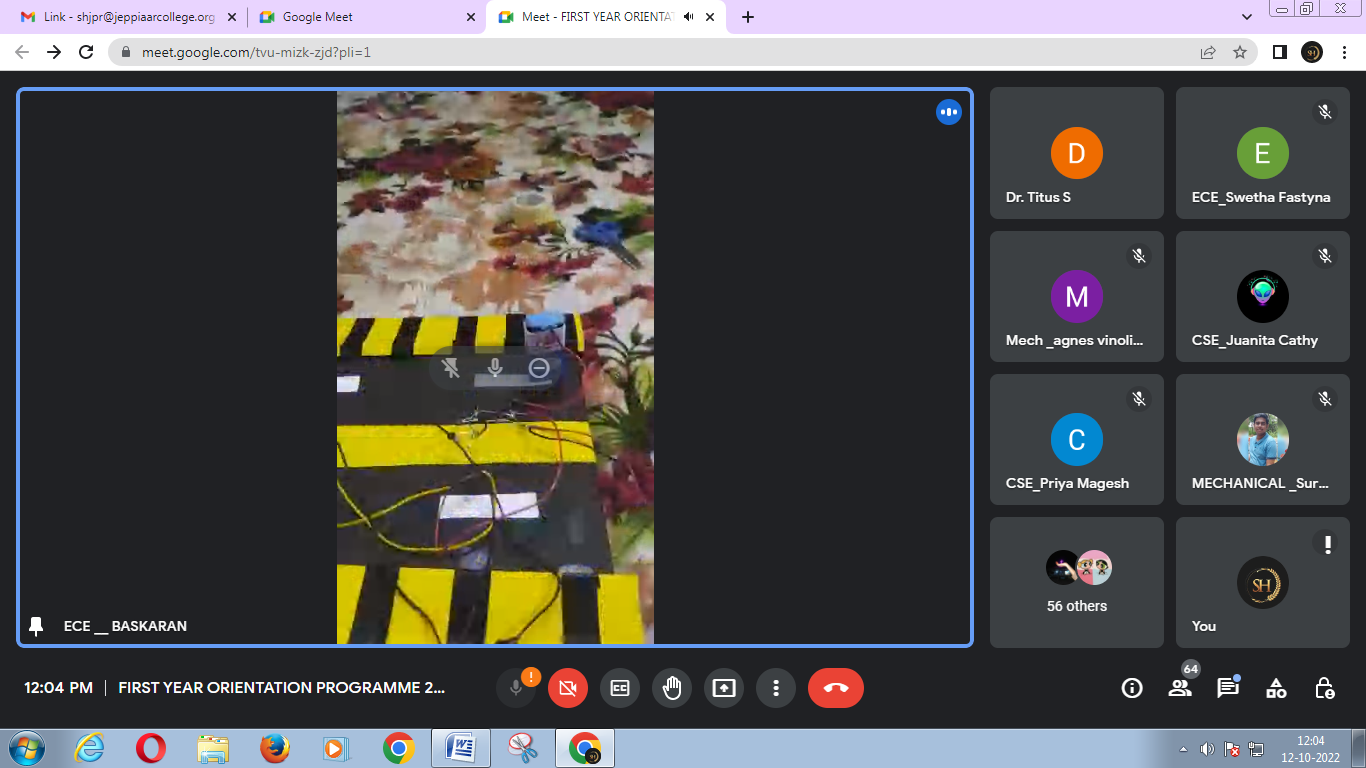 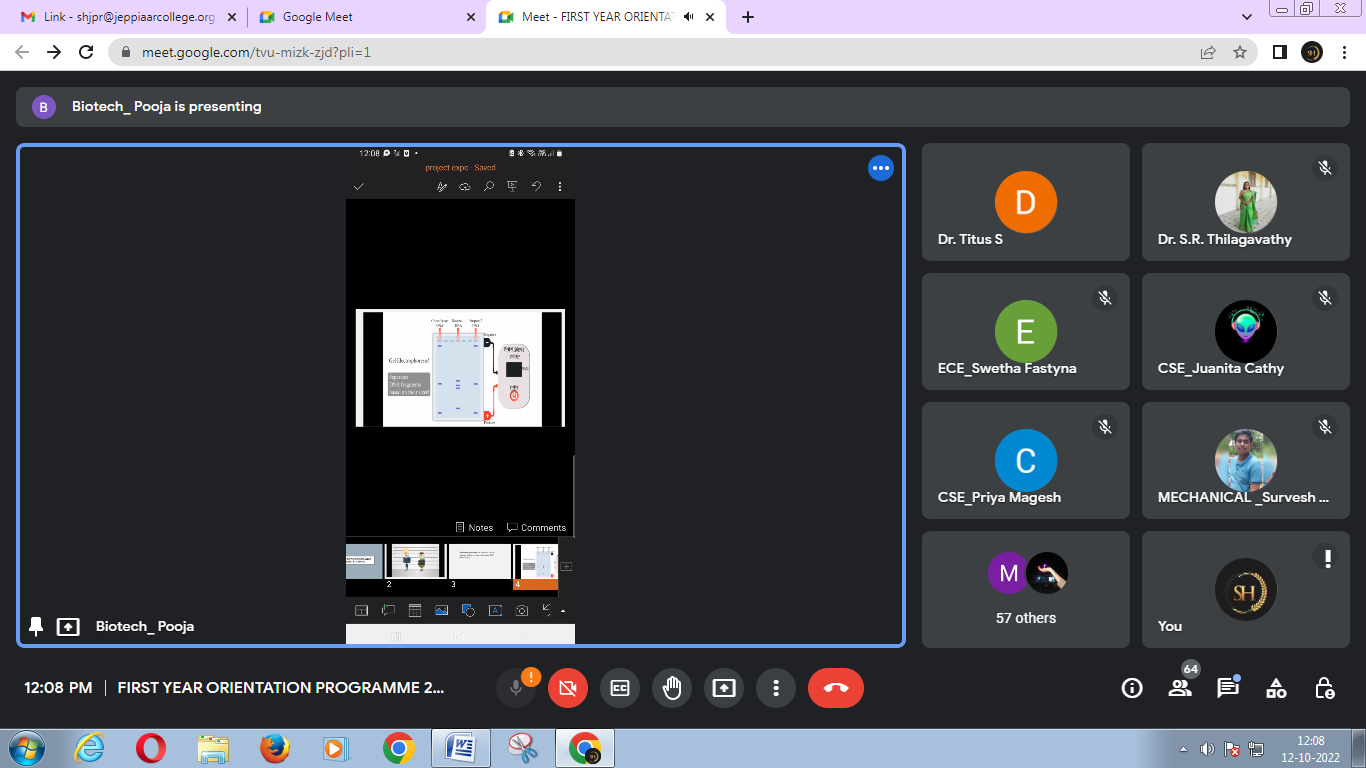 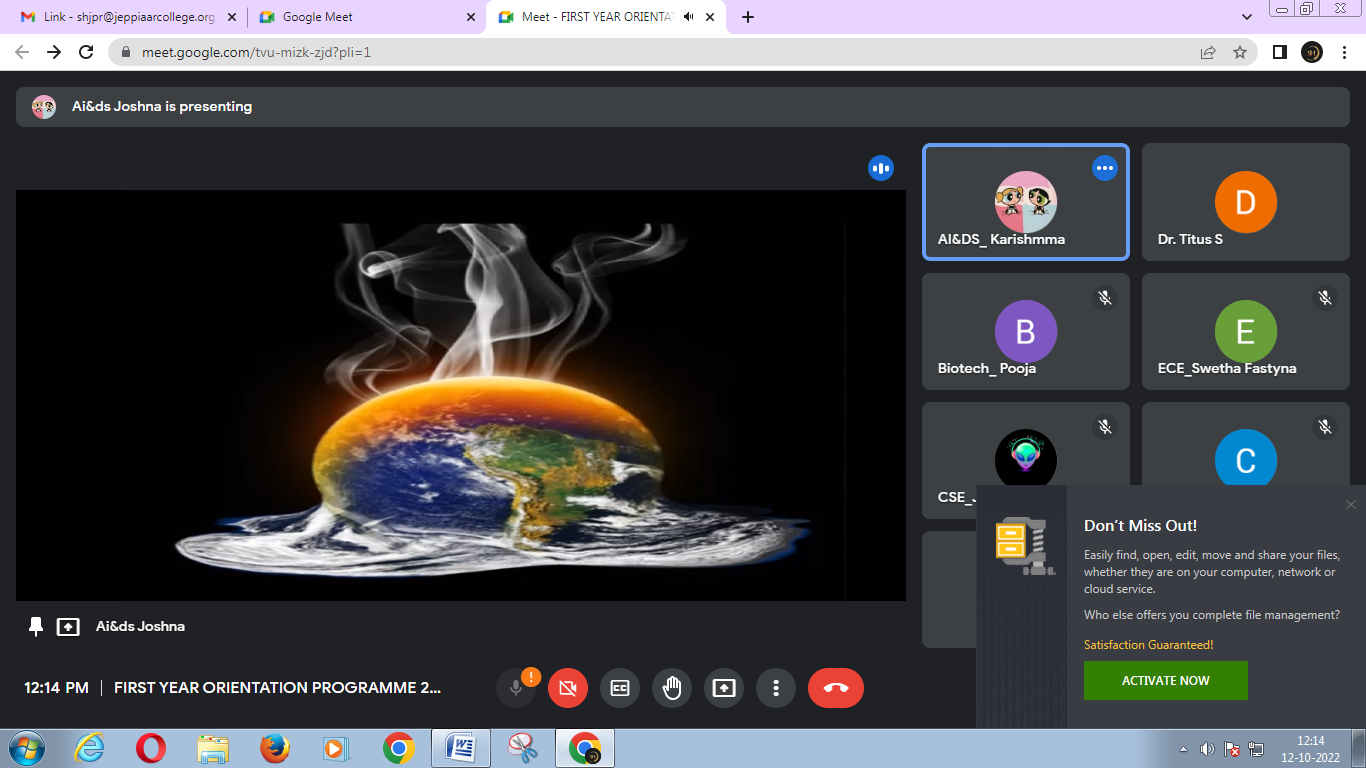 